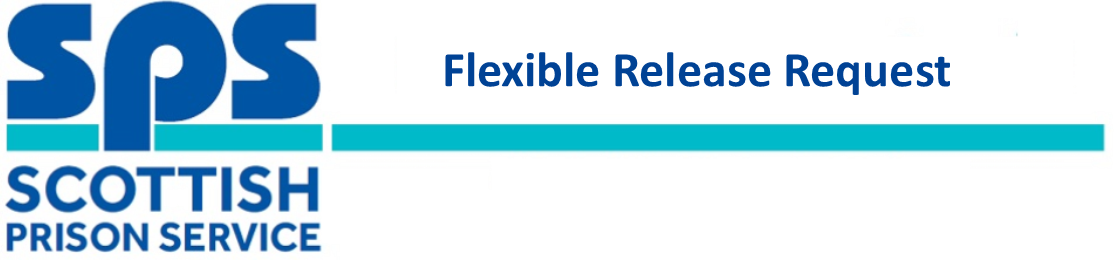 Please also add the evidence supporting this request in the accompanying email.Prison Based Community Based NumberNameEstablishmentDate of LiberationSource NameSource OrganisationReason for ApplicationLocal AuthoritySupporting Evidence for the authorisation of flexible releaseCompelling Information must be provided by the applicant that clearly evidences that alternative arrangements are required to address an individual’s reintegration needs prior to their agreed day of liberation, when submitting this application, the following should be provided;Supporting Evidence for the authorisation of flexible releaseCompelling Information must be provided by the applicant that clearly evidences that alternative arrangements are required to address an individual’s reintegration needs prior to their agreed day of liberation, when submitting this application, the following should be provided;Supporting Evidence for the authorisation of flexible releaseCompelling Information must be provided by the applicant that clearly evidences that alternative arrangements are required to address an individual’s reintegration needs prior to their agreed day of liberation, when submitting this application, the following should be provided;Supporting Evidence for the authorisation of flexible releaseCompelling Information must be provided by the applicant that clearly evidences that alternative arrangements are required to address an individual’s reintegration needs prior to their agreed day of liberation, when submitting this application, the following should be provided;